АДМИНИСТРАЦИЯ МОГОЧИНСКОГО СЕЛЬСКОГО ПОСЕЛЕНИЯМОЛЧАНОВСКИЙ РАЙОН, ТОМСКАЯ ОБЛАСТЬПОСТАНОВЛЕНИЕ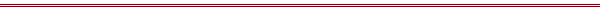 «28» декабря 2017 года				               	                              	№ 157О внесении изменений в постановление Администрации от 30.05.2011 № 71 «Об утверждении административных Регламентов по предоставлениюмуниципальных услуг в Администрации Могочинского сельского поселения, подлежащих переводу в электронный вид»В соответствии с Федеральным законом от 19.12.2016 № 445-ФЗ «О внесении изменений с статьи 51 и 55 Градостроительного кодекса Российской Федерации», в целях приведения в соответствие с действующим законодательствомПОСТАНОВЛЯЮ: Пункт 1 постановления Администрации от 30.05.2011 № 71 «Об утверждении административных Регламентов по предоставлению муниципальных услуг в Администрации Могочинского сельского поселения подлежащих переводу в электронный вид» изложить в следующей редакции.1. Утвердить следующие Административные регламенты, подлежащих переводу в электронный вид:- «Выдача юридическим и физическим лицам населенных пунктов  Могочинского сельского поселения  справок с места жительства, выписок из похозяйственных книг, копии финансово-лицевого счета  и иных документов», согласно приложения № 1;- «Перевод жилых помещений в нежилые помещения и нежилых помещений в жилые помещения», согласно приложения № 2;- «Прием  заявлений и выдача документов о согласовании переустройства и (или) перепланировки жилого помещения», согласно приложения № 3;- «Прием  заявлений и заключение договоров социального найма жилого помещения в Администрации Могочинского сельского поселения», согласно приложения № 4;- «Прием  заявлений  и заключение договоров на передачу гражданам в собственность жилых помещений муниципального жилищного фонда», согласно приложения № 5;- «Ведение учета граждан, нуждающихся в жилых помещениях, предоставляемых по договорам социального найма на территории Могочинского сельского поселения», согласно приложения № 6.Настоящее постановление подлежит опубликованию в печатном издании «Информационный бюллетень» и размещению в сети «Интернет» на официальном сайте муниципального образования «Могочинское сельское поселение» по адресу (http://www.mogochino.ru/).Настоящее постановление вступает в силу со дня официального опубликования.Контроль над исполнением настоящего постановления оставляю за собой. Глава  администрации                                                         А.В. ДетлуковаМогочинского сельскогопоселения